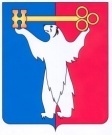 АДМИНИСТРАЦИЯ ГОРОДА НОРИЛЬСКАКРАСНОЯРСКОГО КРАЯПОСТАНОВЛЕНИЕ 07.05.2024				        г. Норильск				           № 200О внесении изменений в постановление Администрации города Норильска 
от 27.02.2007 № 302С целью урегулирования отдельных вопросов оплаты расходов, связанных с выездом с территории муниципального образования город Норильск к новому месту жительства в другую местность, ПОСТАНОВЛЯЮ:1. Внести в Порядок предоставления компенсации расходов, связанных с приездом на территорию муниципального образования город Норильск и с выездом с территории муниципального образования город Норильск к новому месту жительства в другую местность, утвержденный постановлением Администрации города Норильска от 27.02.2007 № 302 (далее – Порядок), следующие изменения:1.1. Абзац шестой пункта 1.2 Порядка изложить в следующей редакции:««стаж работы» - период работы в учреждении (в том числе, в учреждениях в сфере социальной поддержки и социального обслуживания граждан и учреждениях здравоохранения, расположенных на территории муниципального образования город Норильск, учредителем которых являлась Администрация города Норильска) в районах Крайнего Севера, дающий право на оплату переезда. Стаж работы исчисляется годами и определяется календарными датами начала и окончания соответствующего периода в соответствии с Трудовым кодексом Российской Федерации.».1.2. Абзац седьмой пункта 2.7 Порядка изложить в следующей редакции:«- копии трудовой книжки работника, заверенной в установленном порядке (выдается соответствующей кадровой службой) (за исключением случаев подачи работником заявления о предоставлении ему работодателем сведений о трудовой деятельности в соответствии со статьей 66.1 Трудового кодекса Российской Федерации) или сведения о трудовой деятельности, предусмотренные статьей 66.1 Трудового кодекса Российской Федерации;».2. Опубликовать настоящее постановление в газете «Заполярная правда» и разместить его на официальном сайте муниципального образования город Норильск.3. Настоящее постановление вступает в силу после его официального опубликования в газете «Заполярная правда».Глава города Норильска                                                                                     Д.В. Карасев